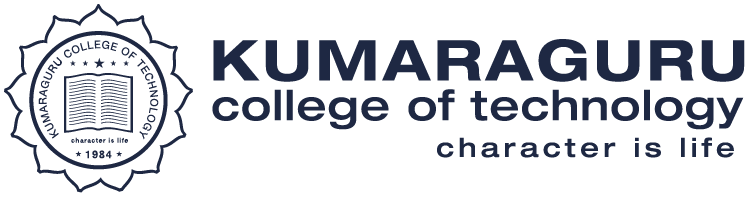 Criteria III :  – Research, Innovations and ExtensionKey indicator : 3.1.1 The institution Research facilities are frequently updated and there is well defined policy for promotion of research which is uploaded on the institutional website and implemented  S.No.Description LinkGC Minutes https://naac.kct.ac.in/3/ssr/3_1_1/3.1.1-GC minutes .pdf